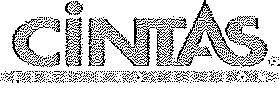 Portland  Fire Department,This letter  is in regards to the Ansul R-102 system that was installed at the Egg & I in Portland located at155 Riverside Street. The system is UL-300 Compliant  and conforms  to all NFPA 17A requirements. I have attached to the email a copy of our full system inspection report for your records as well. If you have any questions feel free to reach out to me directly.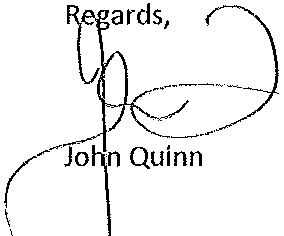 John Quinn I Operations Manager I Cintas Fire Protection3 Tallwood Drive I Bow NH 03304I 0. 603.717.7300 I Cell- 603-.300-.23471 F. 603.717.7303 I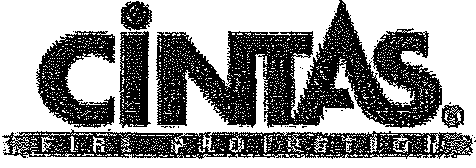 (formerly All State  Fire Equipment)3 Tallwood Drtve, Unit 3, Bow, NH 03304Phone(603) 717 7300 * Fax(603) 717-7303MA·CR4628oAT£• -3  t 1  ()   nME:_ _:::Z:_o_a 	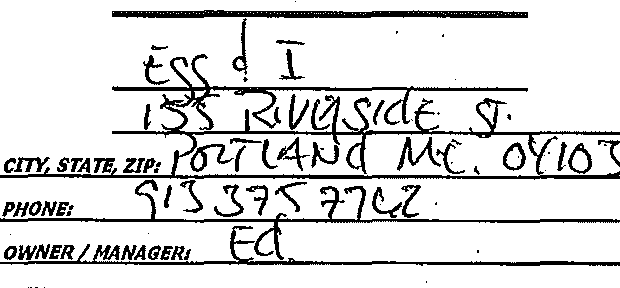 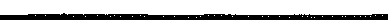 Pre-EngineeredKitchen SVstem Inspection ReportA0	lYPE:   INSPECTION / RECHARG	NOVATION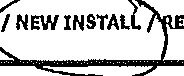 CUSTOMER:	/lAKE IMODEL:   A ?'tS'VLL   rL (. Cyt_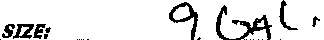 CYLINDER LASTHTDATE:  L0 t zADDRESS: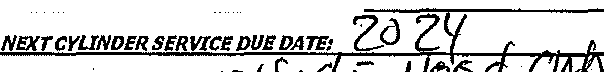 DESCRIPTION'.E,$..C Yll ND £ R L O  rn oll L· 	c1'0	N 	DESCRIPTION	YES	NO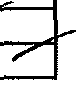 1. SYSTEM TIED INTO ARE AlARM2, ALL TAMPER SEALS INTACTK,C NDER(S) PRESSURE,;...-,-	CK	PlACE CARTRIDGE (circle one)3.CORRECT NOZZLE COVERAGE	,4.HOOD & DUCT PROPERLY SEA LED I CLEANED	,17":C'HECK MANUAL PULL STATION	/18. EXHAUST FAN(S) OPERATING 	/5.OPERATION OF omcnoN UNE6. CYLINDER RELEASE MECHANIS19.FAN WARNING SIGN VISIBLE	/"'	20, HOOD FILTERS COMPLIANT8.NOZZLES CLEANED QTYZQ_ R EPLACED/,.22,SYSTEM OPERATIONAL & ARMED...,.,10. NOZZLE CAPS REPlACED    QTY_(M)_(R)12. CHECKED GAS VALVE-. 	(MECH.) _(ELECT,), / 	24. EX11NGUISHERS INSPECTED	....26. POSI·SET ON WHEELED EQUIPMENT 	/14. CYLINDER(S) MOUNTS SECURE	28. QTY. OF FUSIBLE LINKS:  360A  s4SOA 	  SOOA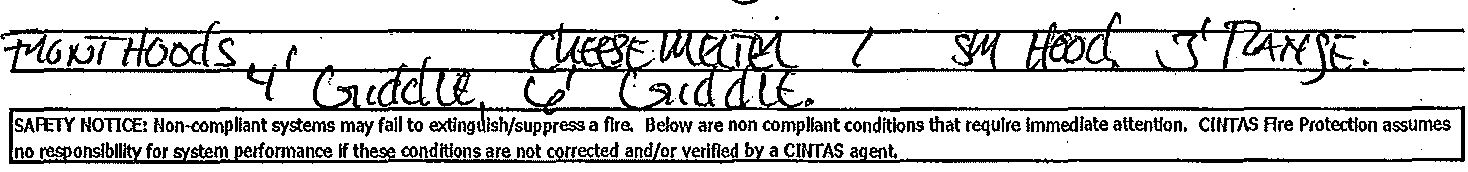 EQUJPMENT{Iefttorlght):   '3lfr&Ktlhdd	:.J 	£,COMMENTSINON·COMPUANCE (see notes below}:                                                     (  } PRE UL·300 COVERAGES APPLY 1                                                                                                                                                                                                                                                      2                                                                                                                                                                                                                                                                                                      3                                                                                                                                                                                                                                                                                                      MATERIAL COST lTiiM 1:                                                                                                           LABOR COST nEM 1;                                                                                                            MATJ!RIAL COST ITEM 21                                                                                                                         lABOR COST ITEM 1;                                                                                    MATERIAL COST ITEM 3:                                                                                                    lABOR COST ITEM  1:                                                                                      Total on site quote:$-----               _I accept quoted price please schedule service work to be completed.Idecline quoted price and take full responslblllty for non-compliance Issues.CINTAS Fire Protection Agent:                                                                                                                   Date: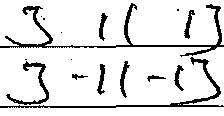 cu.tomer'sAuthorl•ed Agent:'C., c ...:::J\J 	\:::'	D,_s\Printed Agent's Namei_   ·-·.='C....D:::> =<   "='"'-"" ""'·"-'"- """'--=-------Date:This report may be required to be foiWarded to your current Insurance provider and/or authority having julisdlction.